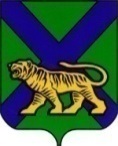 ТЕРРИТОРИАЛЬНАЯ ИЗБИРАТЕЛЬНАЯ КОМИССИЯ ПАРТИЗАНСКОГО РАЙОНАРЕШЕНИЕс. Владимиро-АлександровскоеРуководствуясь  статьями 55, 56  Избирательного кодекса Приморского края,  в целях осуществления подготовки и проведения выборов депутатов Думы  Партизанского муниципального района шестого созыва, назначенных на 9 сентября 2018 года, территориальная избирательная комиссия  Партизанского районаРЕШИЛА:1. Утвердить тексты информационных сообщений территориальной избирательной комиссии Партизанского  района: -   для субъектов  избирательного права (приложение №1);- для избирательных объединений, имеющих право выдвигать кандидатов (приложение 2).2.  Опубликовать тексты информационных сообщений в общественно-политической газете Партизанского района «Золотая Долина».3. Разместить тексты информационных сообщений  на официальном сайте администрации Партизанского муниципального района в разделе «Территориальная избирательная комиссия Партизанского района» в информационно-коммуникационной сети Интернет.Председатель комиссии					Ж.А. ЗапорощенкоСекретарь комиссии						 Т.И. Мамонова	ИНФОРМАЦИОННОЕ СООБЩЕНИЕТерриториальная избирательная комиссия Партизанского района  информирует субъектов избирательного права, что на 9 сентября 2018 года назначены  выборы депутатов Думы Партизанского муниципального района шестого созыва.  Решение Думы Партизанского муниципального района о назначении   выборов  опубликовано в общественно-политической газете Партизанского района «Золотая Долина» 19.06.2018 № 43 (8093).Территориальная избирательная комиссия Партизанского района  является избирательной комиссией, организующей проведение выборов депутатов Думы Партизанского муниципального района шестого созыва.	Место нахождения территориальной избирательной комиссии Партизанского района:с. Владимиро-Александровское, ул. Комсомольская, д. 45а, здание администрации Партизанского муниципального района,  каб. 8.	Телефон/факс (8 42365) 22 4 34.Часы работы с субъектами избирательного правав будние дни: 10.00-13.00; 14.00-18.00 в выходные  дни:  12.00-16.00.Территориальная избирательная комиссияПартизанского районаВниманию избирательных объединений,имеющих право выдвигать кандидатовТерриториальная избирательная комиссия  Партизанского района напоминает избирательным объединениям, имеющим право выдвигать кандидатов на выборах депутатов Думы Партизанского муниципального района шестого созыва, назначенных на  9 сентября  2018 года, о том, что в соответствии с действующим законодательством избирательные объединения обязаны уведомить избирательную комиссию,  организующую выборы,  о проведении мероприятий, связанных с выдвижением своих кандидатов не позднее,  чем за один день до дня проведения мероприятия при его проведении в пределах населенного пункта, в котором расположена избирательная комиссия, и не позднее,  чем за три дня до дня проведения мероприятия при его проведении за пределами указанного населенного пункта и допускать представителей избирательной комиссии соответствующего уровня на указанные мероприятия.Территориальная избирательная комиссияПартизанского района19.06.2018                 № 378/94Об утверждении текста информационных сообщений территориальной избирательной комиссии Партизанского района  к субъектам избирательного права и  избирательным объединениям, имеющим право выдвигать кандидатов, о ходе подготовки и проведения  выборов депутатов Думы Партизанского муниципального района  шестого созыва, назначенных на 9  сентября 2018 года    Приложение 2к решению территориальной избирательнойкомиссии Партизанского районаот 19.06.2018  № 378 /94